Приложение к отчету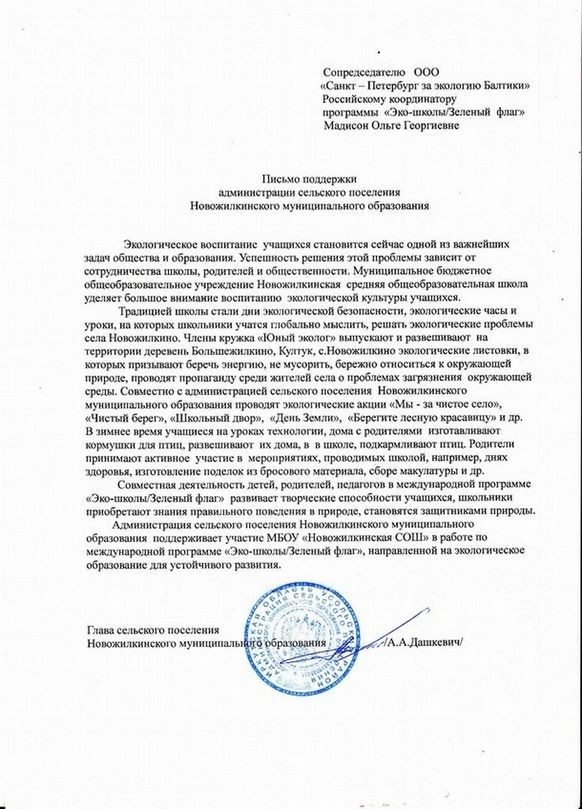 Всероссийский экологический урок«Мир без мусора»  (8-е классы)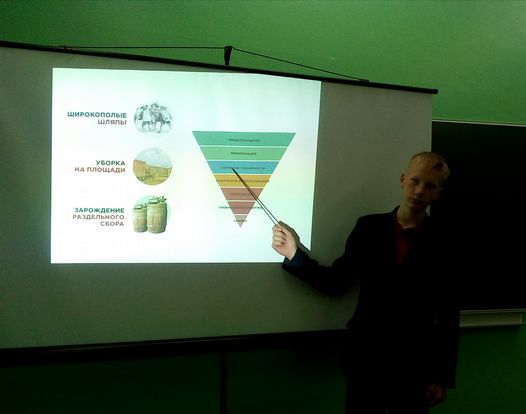 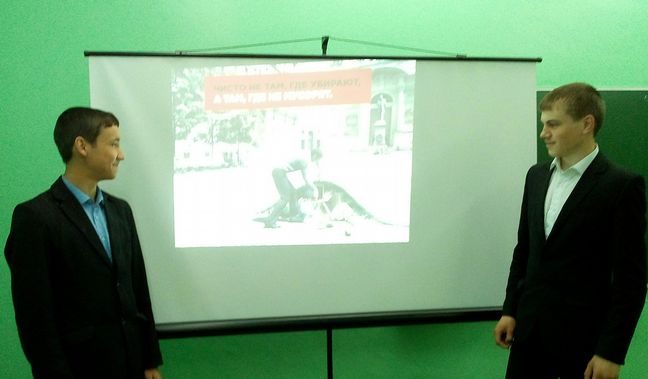 Всероссийский экологический урок«Вода России» (7-8 классы) 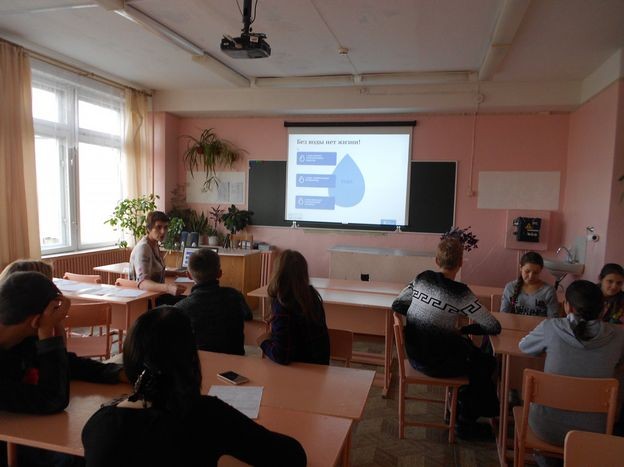 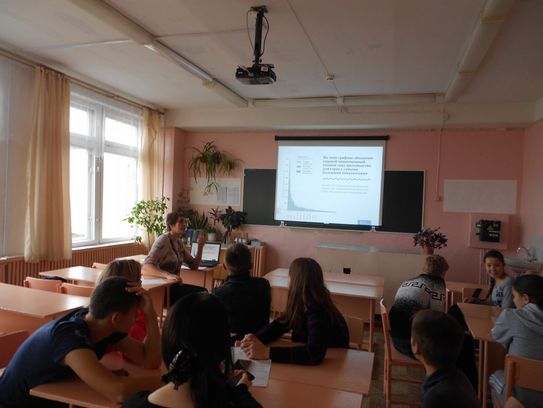 Акция «Спаси дерево»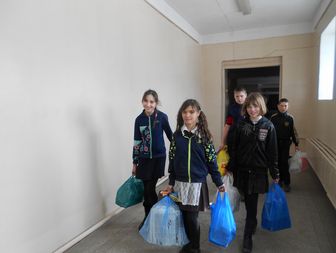 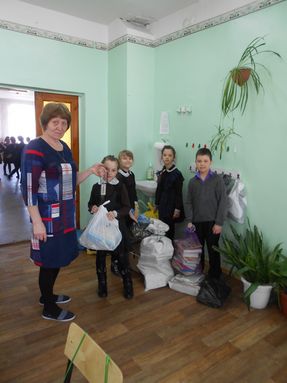    5-6 класс (учащиеся с ОВЗ)2 классАкция «Родник»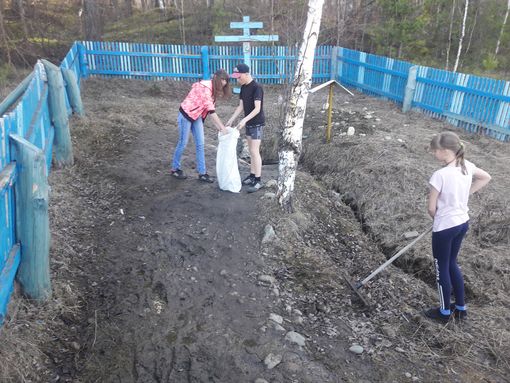 Акция  «Сохрани дерево»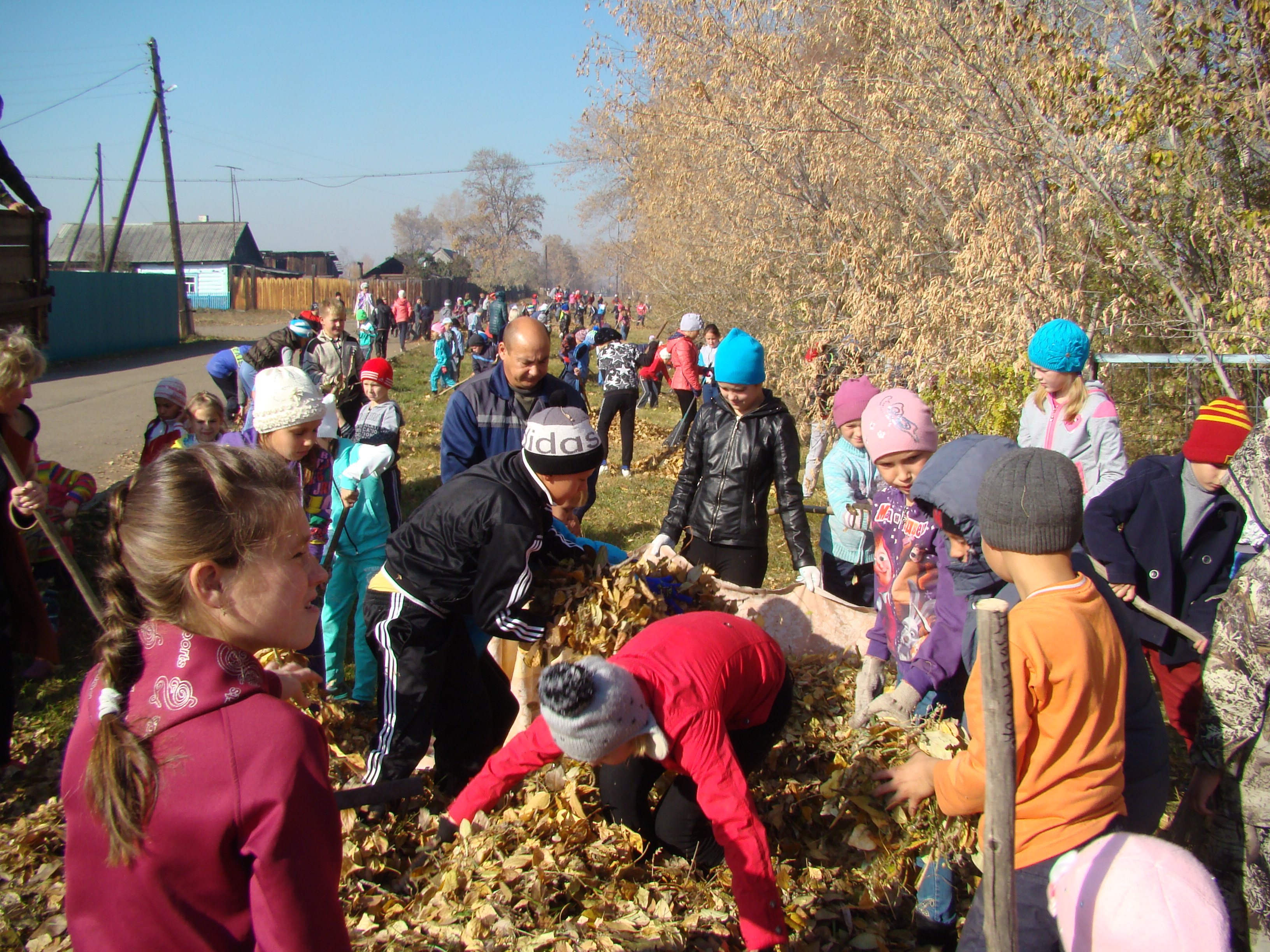 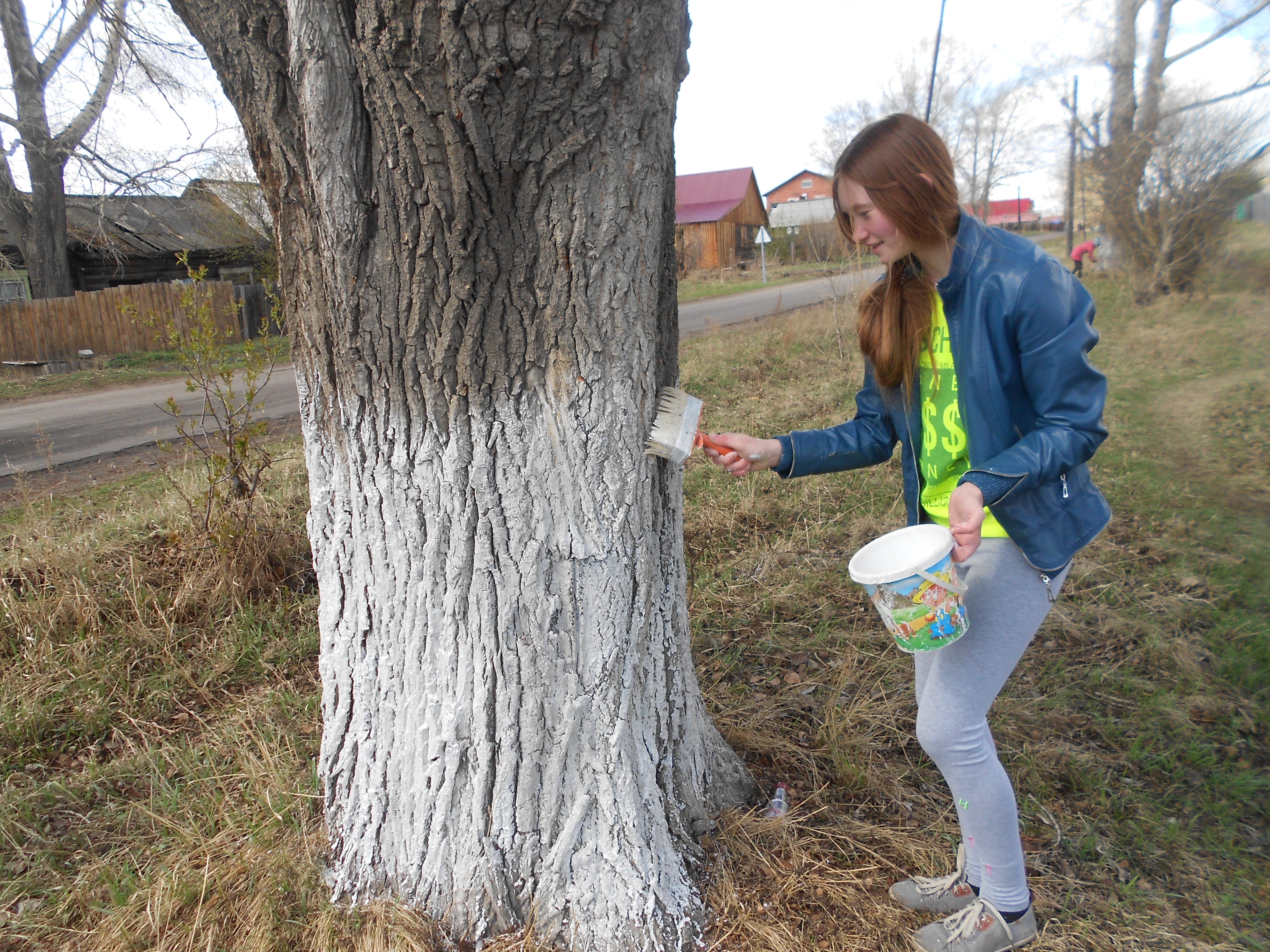 Побелка тополей по ул.ЛенинаАкция «Чистое село»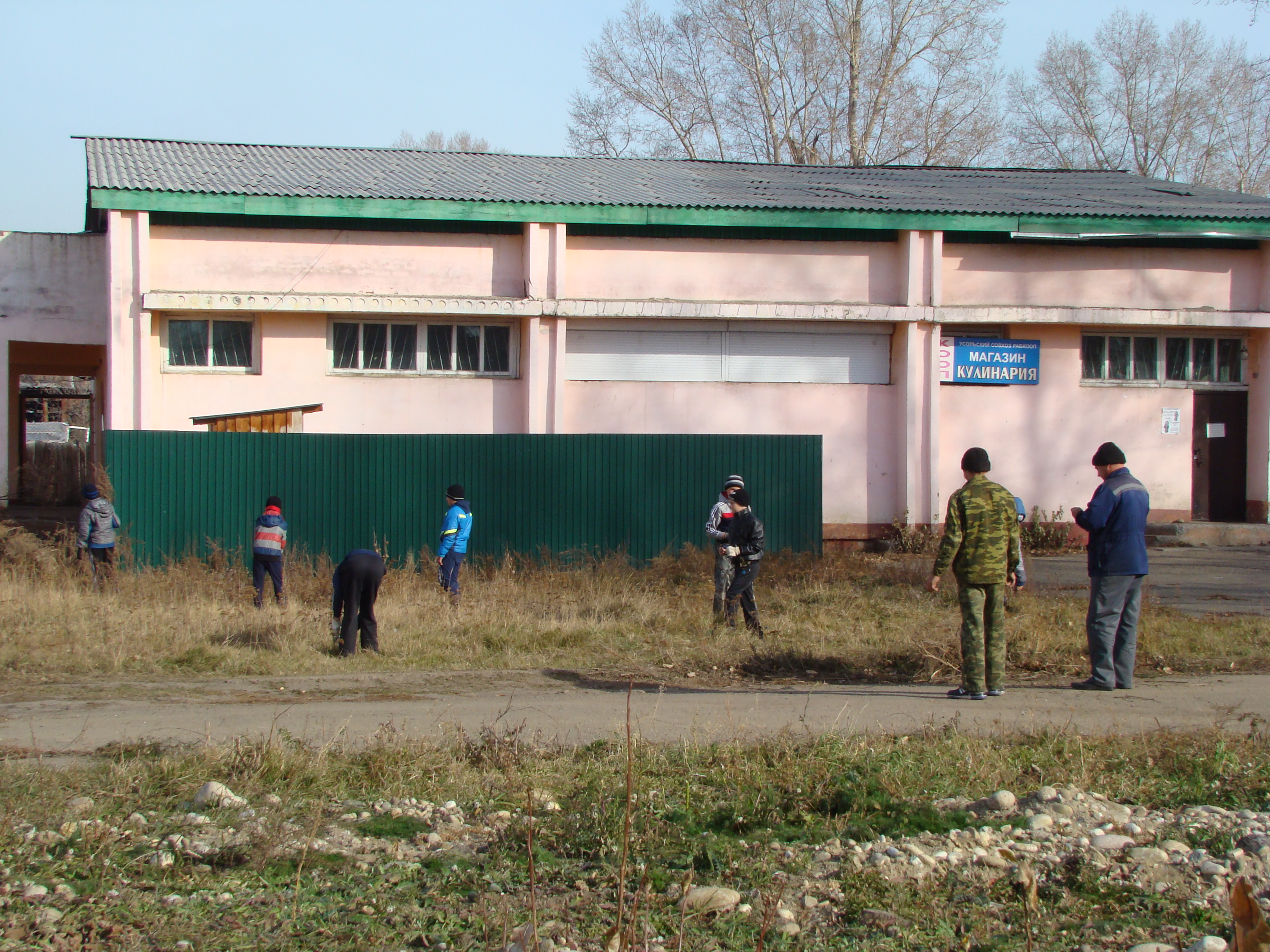 Всероссийский субботник «Зеленая Россия» (5-6 классы)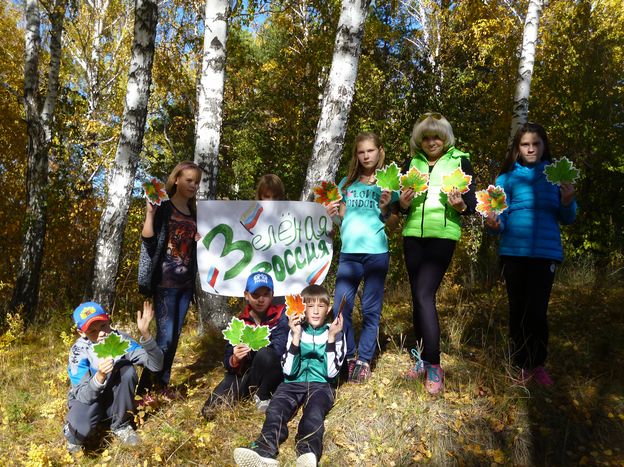 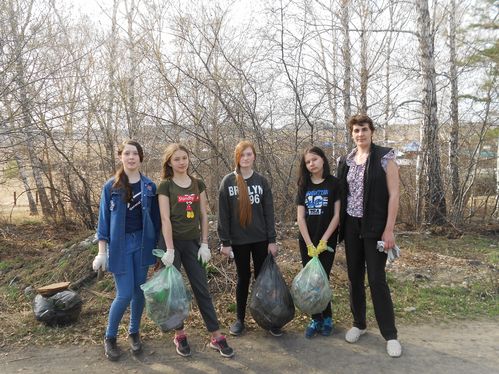 8 класс Выставка рисунков « здоровье планеты в наших  руках»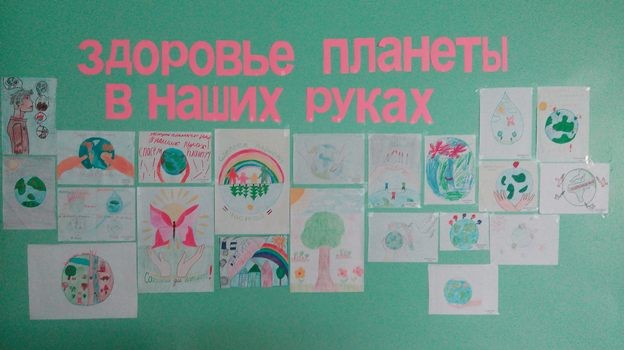 Конкурс поделок из бросового материала « Из мусорной кучки -классные штучки»  (1-8 классы)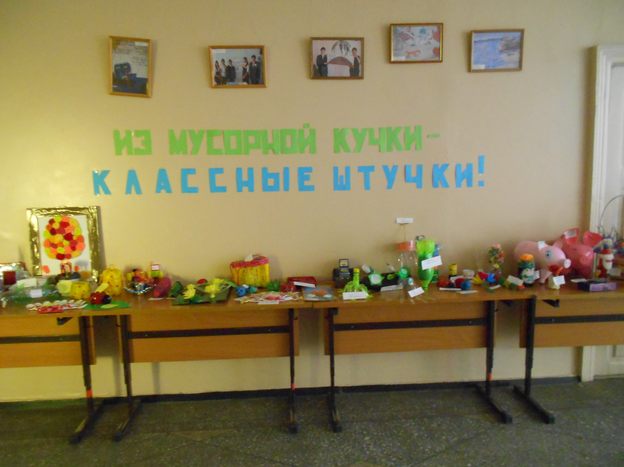 «Елочка — зеленые иголочки»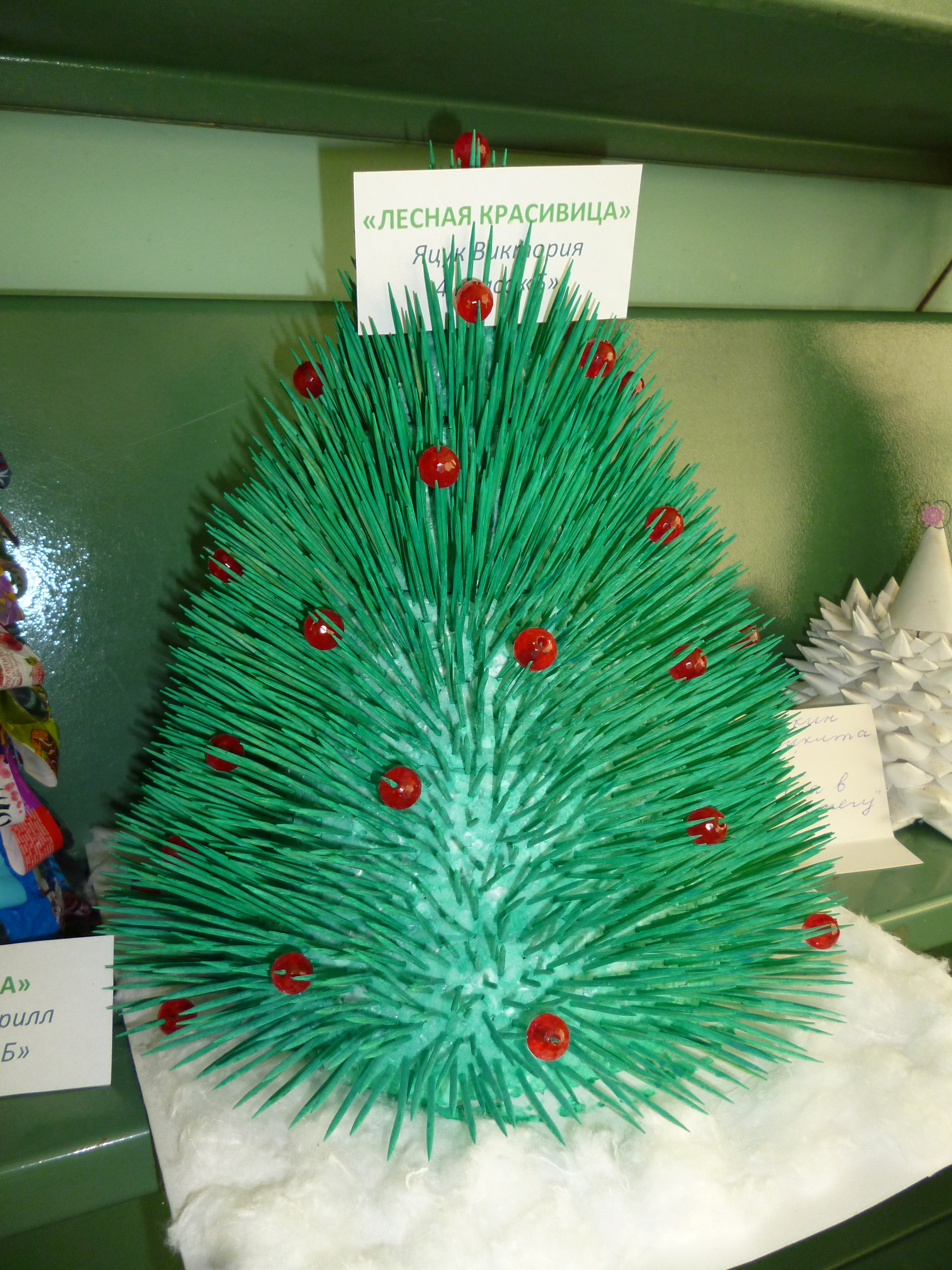 Конкурс новогодних игрушек из бросового материала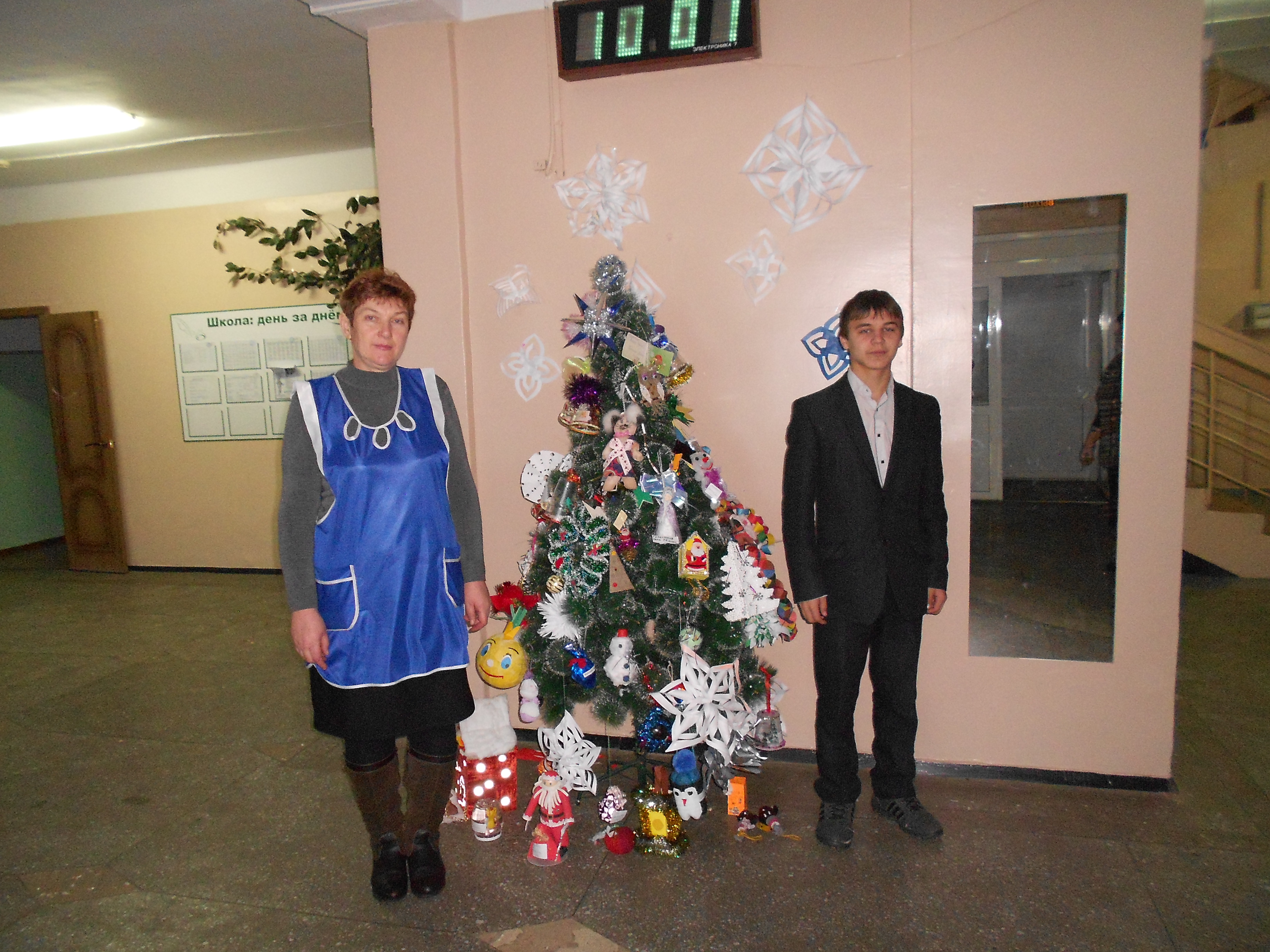 Здоровым быть - здорово (1-4  класс, учащиеся с ОВЗ)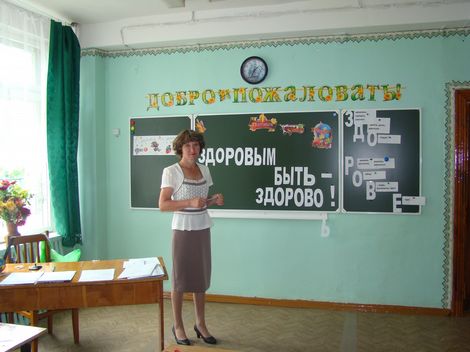 Игра  «Жизнь без отходов» (7-8 класс ,учащиеся с ОВЗ)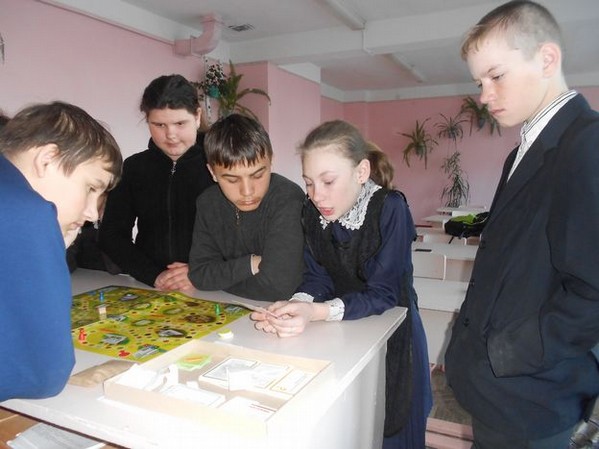 Классный час «Формула здоровья» (6а-6б классы)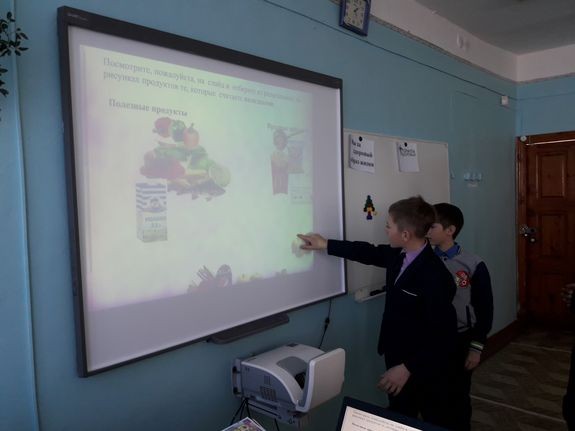 Экоурок «Откуда берется и куда девается мусор» (1-4 кл.)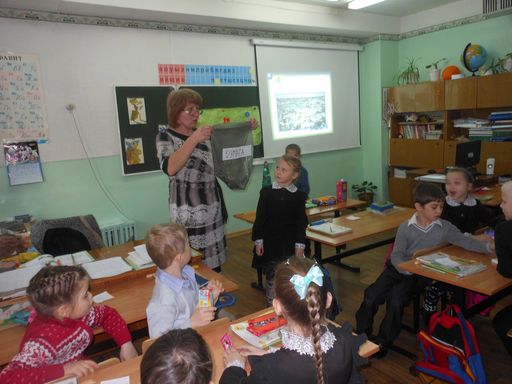 Урок ИЗО в 5 классах «Наша чистая  планета»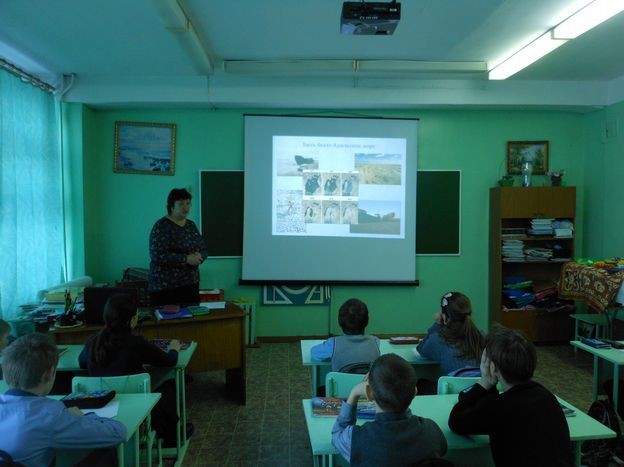 Экологический след человека (9-10  классы)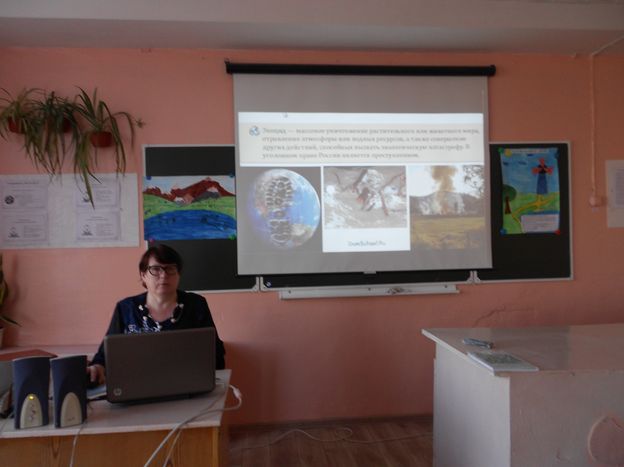 